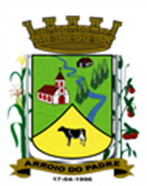 ESTADO DO RIO GRANDE DO SULMUNICÍPIO DE ARROIO DO PADREGABINETE DO PREFEITOA			Mensagem 22/2020Câmara Municipal de VereadoresSenhor PresidenteSenhores VereadoresAo encaminhar-lhes para apreciação mais um projeto de lei, os cumprimento e exponho o que segue.	O objetivo do projeto de lei 22/2020 é propor alteração no anexo I – Programas, metas e prioridades, da Lei de Diretrizes Orçamentárias, Lei Municipal nº 2.069, de 30 de outubro de 2019.	A alteração proposta destina-se a dar suporte regular a uma transferência de veículos entre as Secretarias da Saúde e Desenvolvimento Social e de Obras Infraestrutura e Saneamento.	Trata-se de transferência de veículos que pela sua idade e serviço já prestado à área da saúde, não tem mais condições de fazer longas viagens, mas que na Secretaria de Obras, infraestrutura e Saneamento serão bastante úteis, pois seus serviços em sua grande maioria são locais, onde as exigências de deslocamento não são tão acentuadas.	Encontram-se no rol dos veículos a ser transferidos uma ambulância pequena, um veículo Fiesta e uma Van.	Os recursos arrecadados nesta operação serão reinvestidos pelo município na aquisição de um veículo van 0km, devendo inclusive diante da necessidade, o Município fazer a complementação de recursos financeiros necessários a nova aquisição.	Contamos com o seu apoio na aprovação deste projeto de lei, em breve.	Sendo isso para o momento.	Atenciosamente.Arroio do Padre, 14 de fevereiro de 2020. _________________________Leonir Aldrighi BaschiPrefeito MunicipalAo Sr.Vilson PieperPresidente da Câmara Municipal de VereadoresArroio do Padre/RSESTADO DO RIO GRANDE DO SULMUNICÍPIO DE ARROIO DO PADREGABINETE DO PREFEITOPROJETO DE LEI Nº 22, DE 14 DE FEVEREIRO DE 2020.Dispõe sobre a inclusão de nova ação no anexo I – Programas, da Lei Municipal N° 2.069, de 30 de outubro de 2019, Lei de Diretrizes Orçamentárias de 2020.Art. 1° Fica criado a nova ação no anexo I – Programas, da Lei Municipal N° 2.069, de 30 de outubro de 2019, que dispõe sobre as Diretrizes Orçamentárias para o exercício de 2020, com sua denominação e respectivo valor, conforme o anexo I desta Lei.Art. 2° Servirão de cobertura para a criação da nova ação, de que o art. 1° desta Lei, recursos provenientes do superávit financeiro verificado no exercício de 2019, no valor de R$ 103.000,00 (cento e três mil reais) na Fonte de Recurso: 0001- Livre.Art. 3° Esta Lei entra em vigor na data de sua publicação.Arroio do Padre, 14 de fevereiro de 2020.Visto técnico:Loutar PriebSecretário de Administração, Planejamento, Finanças, Gestão e Tributos.                   Leonir Aldrighi BaschiPrefeito MunicipalANEXO I – PROJETO DE LEI 22/2020PROGRAMA:0702 - Melhorias no Sistema Viário0702 - Melhorias no Sistema Viário0702 - Melhorias no Sistema Viário0702 - Melhorias no Sistema ViárioOBJETIVO:Manter em boas condições de trafegabilidade as estradas municipais, ensaibramento, cascalhamento, patrolamento, pavimentação e limpeza das estradas, conservação de pontes e bueiros e aquisição de equipamentos, visando a garantia de níveis de qualidade condizentes com as melhores práticas do setor, contribuindo para a melhoria dos níveis de segurança e reduzindo os custos com restauração. Contratação de serviços especializados para atender as necessidades do programa. Executar ações que visem a melhoria das vias urbanas.Manter em boas condições de trafegabilidade as estradas municipais, ensaibramento, cascalhamento, patrolamento, pavimentação e limpeza das estradas, conservação de pontes e bueiros e aquisição de equipamentos, visando a garantia de níveis de qualidade condizentes com as melhores práticas do setor, contribuindo para a melhoria dos níveis de segurança e reduzindo os custos com restauração. Contratação de serviços especializados para atender as necessidades do programa. Executar ações que visem a melhoria das vias urbanas.Manter em boas condições de trafegabilidade as estradas municipais, ensaibramento, cascalhamento, patrolamento, pavimentação e limpeza das estradas, conservação de pontes e bueiros e aquisição de equipamentos, visando a garantia de níveis de qualidade condizentes com as melhores práticas do setor, contribuindo para a melhoria dos níveis de segurança e reduzindo os custos com restauração. Contratação de serviços especializados para atender as necessidades do programa. Executar ações que visem a melhoria das vias urbanas.Manter em boas condições de trafegabilidade as estradas municipais, ensaibramento, cascalhamento, patrolamento, pavimentação e limpeza das estradas, conservação de pontes e bueiros e aquisição de equipamentos, visando a garantia de níveis de qualidade condizentes com as melhores práticas do setor, contribuindo para a melhoria dos níveis de segurança e reduzindo os custos com restauração. Contratação de serviços especializados para atender as necessidades do programa. Executar ações que visem a melhoria das vias urbanas.TIPO (*)AçãoUnidade de MedidaTIPO (*)Unidade de Medida2020TIPO (*)ProdutoUnidade de MedidaP1.722 - Transferência de Veículos Entre SecretariasUnid.Meta Física3PVeículos TransferidosUnid.ValorR$ 103.000